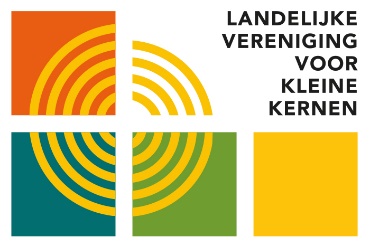 Ondergetekende wil graag in aanmerking komen voor de Nederlandse Dorpsvernieuwingsprijs:Gelieve bij de aanmelding maximaal twee bijlagen te voegen. (Tekeningen; begrotingen etc.)Kort en krachtig: Waarom vindt u dat uw dorp in aanmerking komt voor deze prijs? 2. Wat is de aanleiding of achtergrond van het initiatief/de initiatieven?3.Wat is er de afgelopen jaren in uw dorp veranderd door het initiatief/de initiatieven? 4. Wat heeft u gedaan om die veranderingen te bereiken? Welke stappen heeft u doorlopen om die veranderingen te bereiken?5. Wij vragen u om een korte toelichting te geven (zover mogelijk) op onderstaande criteria van de Dorpsvernieuwingsprijs. 	. Oriëntatie en strategieënExtra aandacht voor Zorg en welzijn in het dorpDuurzaamheid: milieu- en energievriendelijk; hergebruik; circulair denken.Maar ook: houdbaarheid voor de toekomst; lange termijn.Integrale benadering (vanuit verschillende aspecten bekeken/aangepakt)Getuigend van visie en innovatie (vooruitkijkend en vernieuwend)Deelname in netwerken die de regionale, dorps-, gemeente- en eventueel zelfs de nationale grenzen overschrijden	5 B. Methoden Eigen initiatief en overheidsparticipatieActieve en permanente communicatie tussen alle betrokken partijen (politici, bestuurders, burgers)Samenwerking in verbanden op buurt-, gemeentelijk en regionaal niveau: Wat is de rol van de verschillende partijen geweest? Hoe verliep de samenwerking?De deelname bevorderen van mannen en vrouwen van alle leeftijdsgroepen, nationaliteiten en minderheden in het economische, sociale en culturele leven.Het stadium: planvorming en realisatieVoorbeeld voor andere dorpenDuidelijke formulering van de doelstellingenWij verklaren ons bereid, indien we tot de finalisten behoren, ons te presenteren op het symposium “Zorg in het dorp”. En als we winnaar worden van de Dorpsvernieuwingsprijs 2023 met de LVKK en onze gemeente in overleg te treden over deelname aan de Europese Dorpsvernieuwingsprijs 2024. Bij deelname aan de Europese Dorpsvernieuwingsprijs 2024 zijn we ook aanwezig bij de uitreiking van die prijs en presenteren we ons daar. OndertekeningHandtekening contactpersoon: 					Woonplaats:									Datum:Indienen van dit digitale aanmeldformulier en de maximaal twee bijlagen kan via uw provinciale vereniging: info@ovkk.nl Het aanmeldformulier (en de eventuele bijlagen) dient uiterlijk op Maandag 31 juli om 17.00 uur ingediend te worden. Nadere informatie met betrekking tot het invullen van dit formulier: Klaske Piebenga,  kpiebenga@lvkk.nl of 06 1956 6435.Organisatie:Naam kern en aantal inwoners:Gemeente waartoe de kern behoort:Naam contactpersoon:Functie:Adres:Postcode en woonplaats :Telefoon:E-mail:Website: